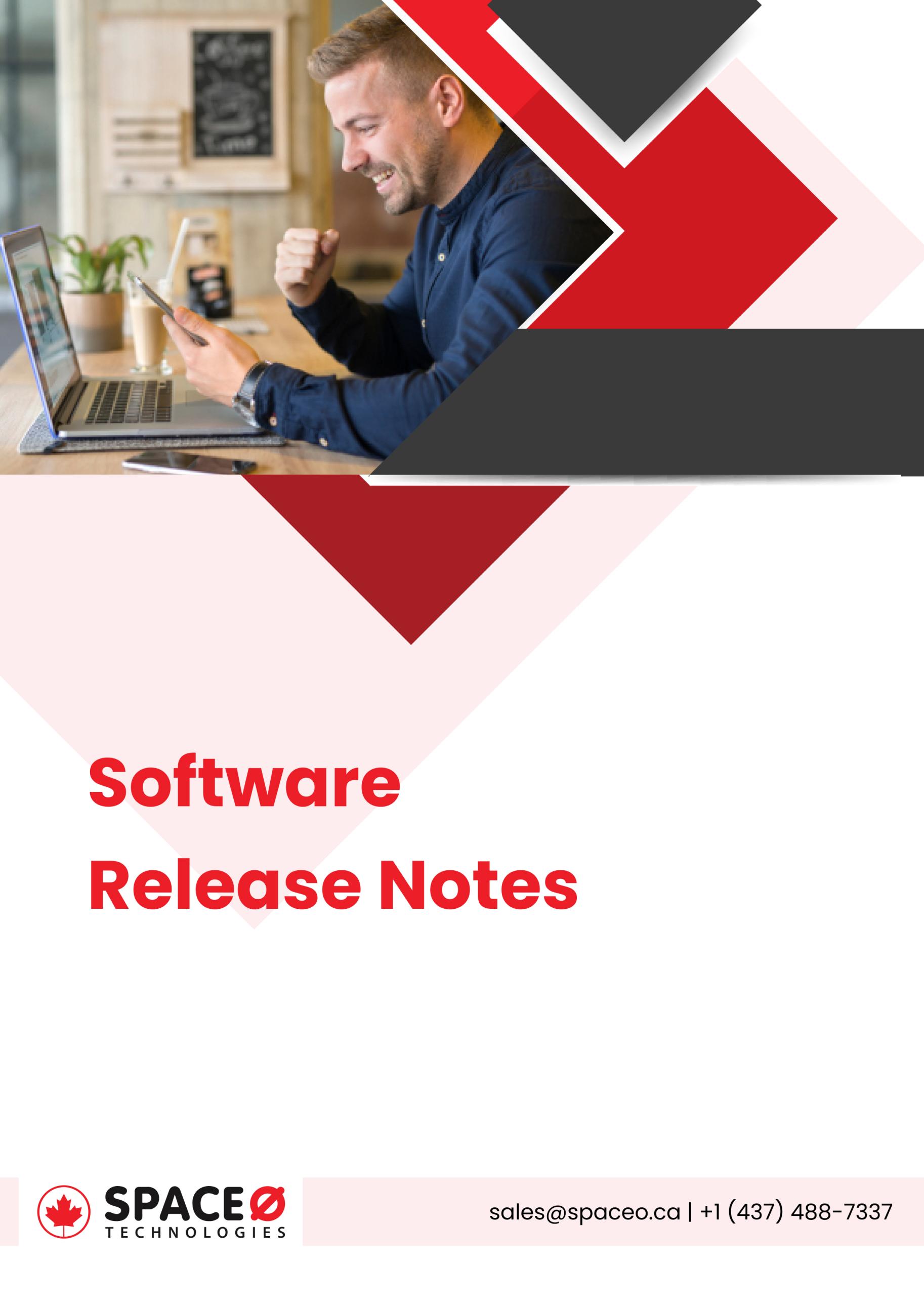 Software Release NotesDate: DD MM YYYYSoftware Name: Version: TABLE OF CONTENTSWhat’s NewNew Feature 1New Feature 2New Feature 3ImprovementsImprovement 1Improvement 2Improvement 3Bug FixesBug fix 1Bug fix 2Bug fix 3Coming Up NextAnnouncement 1Announcement 2What’s New!Here provide a small brief about the new features launched in the software.New Feature 1 Provide here the description of the new feature how the feature works, how to use it, and what benefits users get from this feature. In addition, provide here the link to the landing page where you describe the feature in detail. New Feature 2Provide here the description of the new feature how the feature works, how to use it, and what benefits users get from this feature. In addition, provide here the link to the landing page where you describe the feature in detail. New Feature 3 Provide here the description of the new feature how the feature works, how to use it, and what benefits users get from this feature. In addition, provide here the link to the landing page where you describe the feature in detail. ImprovementsProvide here the information about the improvements done based on the feedback of your customers. Add the details of how you have improved the user experience of your software after improvements. Improvement 1  [Write the name of the improvement]Describe the information about each improvement in detail. Improvement 2  [Write the name of the improvement]Describe the information about each improvement in detail. Bug FixesWrite here about the bugs you have fixed in the software for different platforms and OS as concerned with fixes. Bug Fix 1	 Bug Fix 2 Bug Fix 3Coming Up NextWrite down the next features or upgrade you are planning to bring into your software. Create a road map to provide a visual illustration of your software update. Announcement 1Announcement 2Announcement 3Add text, images, video, and GIF of the new feature.Add text, images, video, and GIF of the new feature.Add text, images, video, and GIF of the new feature.